BLUE TEXEL SHEEP SALE ENTRY FORM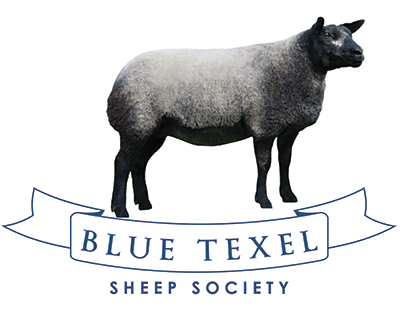 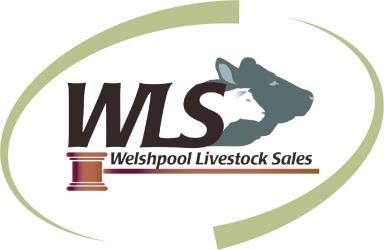 TUESDAY 30TH MAY 2023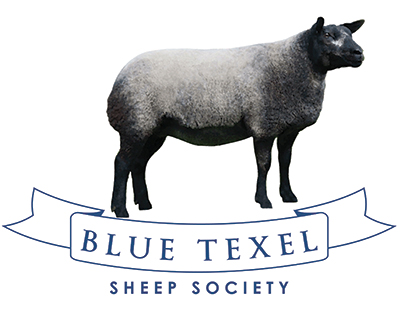 Entries Close: Tuesday 18th April 2023Editable entry form which can be submitted via email to ceri@welshpoolsmithfield.co.ukEntry Fee: £8.00 plus VAT per headName of Vendor:Address:Postcode:Contact No:Email:Flock Name:Flock Code:Flock No:Holding No:MV ACC:YES YES YES Section(Ewe / Shearling / Gimmer / Recip)Ear Number(If Recip enter pedigree dams ear number & Breed of Recip)EmptyEmptyLambs at Foot(Enter details below)Lambs at Foot(Enter details below)Lambs at Foot(Enter details below)Lambs at Foot(Enter details below)Section(Ewe / Shearling / Gimmer / Recip)Ear Number(If Recip enter pedigree dams ear number & Breed of Recip)YNSexEar No.Born AsS/Tw/TrSireNotes: Notes: Notes: Notes: Notes: Notes: Notes: Notes: Section(Ewe / Shearling / Gimmer / Recip)Ear Number(If Recip enter pedigree dams ear number & Breed of Recip)EmptyEmptyLambs at Foot(Enter details below)Lambs at Foot(Enter details below)Lambs at Foot(Enter details below)Lambs at Foot(Enter details below)Section(Ewe / Shearling / Gimmer / Recip)Ear Number(If Recip enter pedigree dams ear number & Breed of Recip)YNSexEar No.Born AsS/Tw/TrSireNotes: Notes: Notes: Notes: Notes: Notes: Notes: Notes: Section(Ewe / Shearling / Gimmer / Recip)Ear Number(If Recip enter pedigree dams ear number & Breed of Recip)EmptyEmptyLambs at Foot(Enter details below)Lambs at Foot(Enter details below)Lambs at Foot(Enter details below)Lambs at Foot(Enter details below)Section(Ewe / Shearling / Gimmer / Recip)Ear Number(If Recip enter pedigree dams ear number & Breed of Recip)YNSexEar No.Born AsS/Tw/TrSireNotes: Notes: Notes: Notes: Notes: Notes: Notes: Notes: Section(Ewe / Shearling / Gimmer / Recip)Ear Number(If Recip enter pedigree dams ear number & Breed of Recip)EmptyEmptyLambs at Foot(Enter details below)Lambs at Foot(Enter details below)Lambs at Foot(Enter details below)Lambs at Foot(Enter details below)Section(Ewe / Shearling / Gimmer / Recip)Ear Number(If Recip enter pedigree dams ear number & Breed of Recip)YNSexEar No.Born AsS/Tw/TrSireNotes: Notes: Notes: Notes: Notes: Notes: Notes: Notes: Section(Ewe / Shearling / Gimmer / Recip)Ear Number(If Recip enter pedigree dams ear number & Breed of Recip)EmptyEmptyLambs at Foot(Enter details below)Lambs at Foot(Enter details below)Lambs at Foot(Enter details below)Lambs at Foot(Enter details below)Section(Ewe / Shearling / Gimmer / Recip)Ear Number(If Recip enter pedigree dams ear number & Breed of Recip)YNSexEar No.Born AsS/Tw/TrSireNotes: Notes: Notes: Notes: Notes: Notes: Notes: Notes: Section(Ewe / Shearling / Gimmer / Recip)Ear Number(If Recip enter pedigree dams ear number & Breed of Recip)EmptyEmptyLambs at Foot(Enter details below)Lambs at Foot(Enter details below)Lambs at Foot(Enter details below)Lambs at Foot(Enter details below)Section(Ewe / Shearling / Gimmer / Recip)Ear Number(If Recip enter pedigree dams ear number & Breed of Recip)YNSexEar No.Born AsS/Tw/TrSireNotes: Notes: Notes: Notes: Notes: Notes: Notes: Notes: 